Партнерская сеть магазинов Океан «Камчатка Сахалин»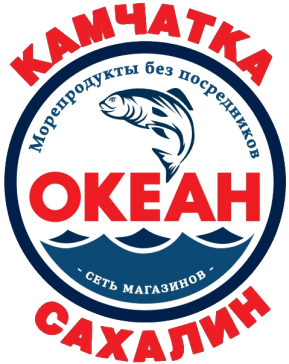 В настоящий момент на территории Южного Федерального Округа работает более 35 магазинов Океан «Камчатка Сахалин».Средний доход одного магазина в месяц – 100 -150 тыс. руб.Средний бюджет открытия магазина 400-500тыс. руб. Средняя наценка 35-45%Ассортимент сети магазинов следующий:        - Рыба свежемороженая        - Морепродукты        - Рыба холодного копчения        - Рыба горячего копчения        - Готовые салаты и закуски        - Слабосоленая рыба        - Икра лососевая        - Икра в ассортименте        - Свежемороженые овощи и фрукты        - СнекиПоставки продукции осуществляются собственными автомобилями предприятия, минимальный заказ должен быть не менее 200 кг. или 20 000 руб.В данный момент мы занимаемся поиском новых партнеров для реализации нашей продукции в Вашем регионе.Что предоставляем партнеру :-Оформление внешнего вида магазина (электронный дизайн проекта);-Товар по спец .прайсу ;-Поставку продукции не менее 3 раз в неделю;-Отсрочка платежа -7 дней ;-Рекомендации по выкладке продукции -Рейтинг продаж продукции-Размещение рекламы на наших сайтах -Пакеты ,упаковочная бумага ,магниты с символикой Бренда для покупателей.Также мы гарантируем поддержку, связанную с вопросами по реализации нашей продукции.Ознакомиться с подробными условиями партнерства можно на нашем сайте http:океан-сеть.рф/franch/ или у менеджера по телефону 8(918)427-30-00 Диасамидзе Рамин.